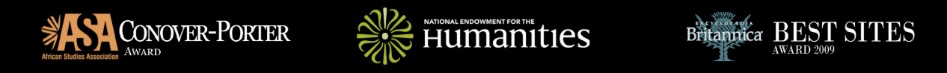 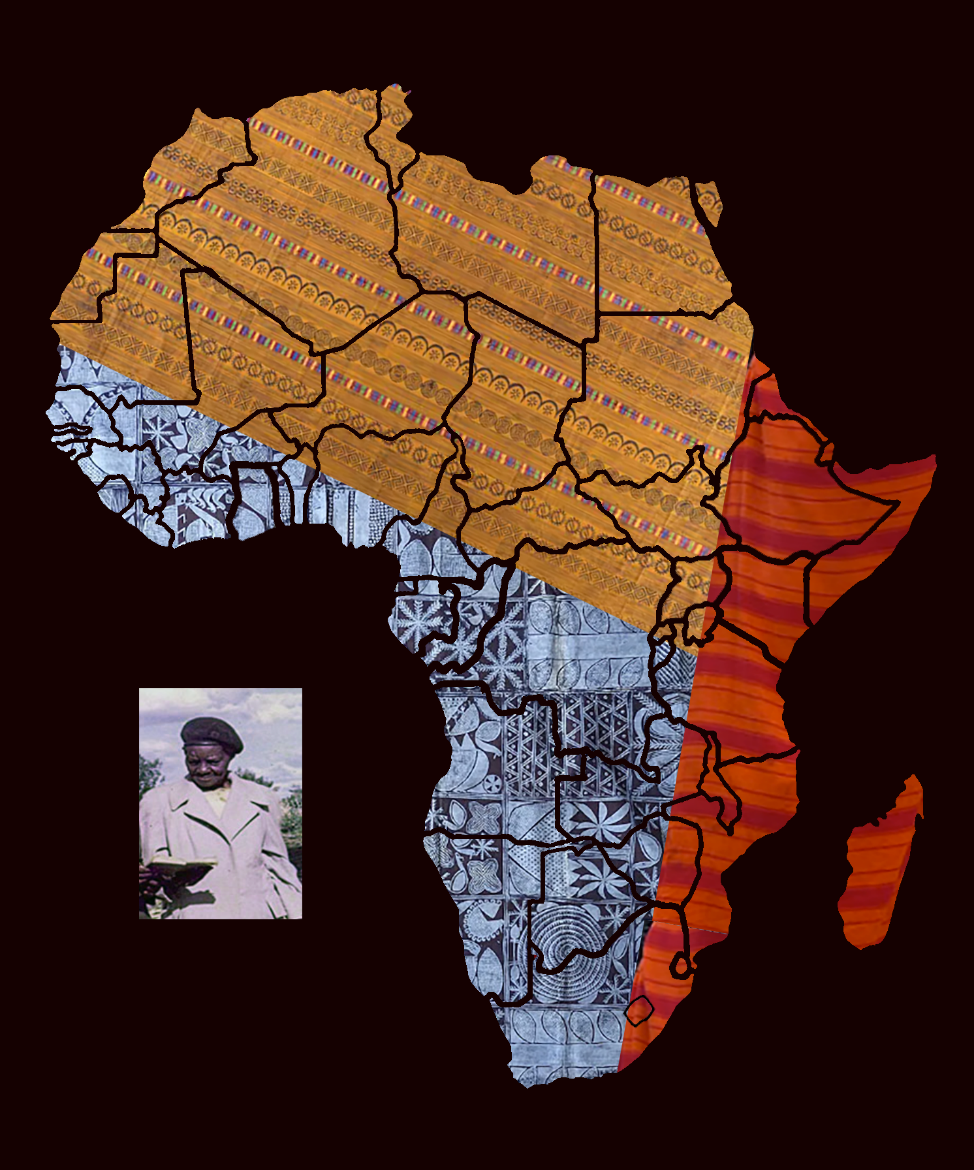 A publication of the Dictionary of  African Christian Biography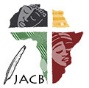 Journal of African Christian Biography
  Quarterly publication of the Dictionary of African Christian Biography   Sign up for a free subscription at https://dacb.org/journal/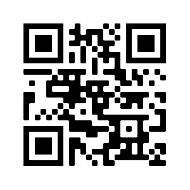 DONATEJournal of
 African
  Christian
    BiographyVol. 8, No. 3 (July 2023)Focus: Catechists and Evangelists J. E. Sarbah (Ghana), Sembera Mackay (Uganda), Jerusha Kanyua (Kenya)
